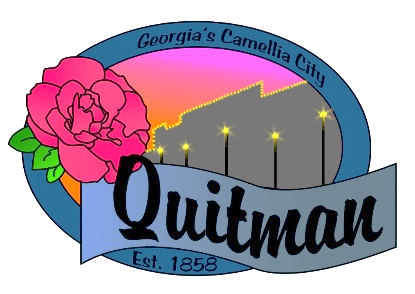 QUITMAN CITY COUNCILREGULAR MEETING MINUTESCouncilmembers:Zinda McDaniel, MayorMark DeVane, Mayor Pro -Tem Mattie Neloms Donald MorganLula SmartTuesday, December 6, 20226:30 P.M.With Zoom accessibility to the publicQUITMAN CITY COUNCIL  REGULAR MEETING MINUTESTuesday December 6, 20226:30 P.M.CALL TO ORDERThe meeting was called to order by Mayor Zinda McDaniel at 6:31 PM, with Council members Smart, Morgan, Neloms and DeVane present. City Manager Maddox, City Attorney Karla Walker and City Clerk Lola Slydell was also in attendance.INVOCATIONLed By: Rev. AlbrittonPLEDGE OF ALLEGIANCELed By: Mayor Zinda McDanielADOPTION OF AGENDAMotion by City Manager Raphel D. Maddox to add discussion of RFQ submissions from Deep South and ESG Operations as item number 10 to the agenda. Motion passes for approval. Upon motion by Mark DeVane and second by Donald Morgan to adopt the amended agenda. Voting Yes (Neloms, DeVane, Morgan, Smart).APPROVAL OF MEETING MINUTESUpon motion by Mattie Neloms and second by Mark DeVane to approve meeting minutes from November 1, 2022. Voting Yes. (Neloms, DeVane, Morgan, Smart).APPROVAL OF BUSINESS LICNESESUpon motion by Donald Morgan and second by Lula Smart to approve business license request from Southern Quality Propane- new ownership 208 W. Screven St. Voting Yes. (Neloms, DeVane, Morgan, Smart).EMPLOYEE OF THE MONTHEmployee of the month was awarded to Tiahzmine Thomas for going above and beyond to meet the needs of the customers and her overall growth. Mayor McDaniel expressed her appreciation for a job well done.QUITMAN FREE PRESS ANNUAL HOLIDAY ADVERTISEMENTCity Manager Raphel D. Maddox advised council that the City of Quitman would purchase a section in the upcoming Christmas edition of the Free Press and would leave the publishing ideas up to them. No Action Taken.PUBLIC AWARENESS SURVEYCity Manager Raphel D. Maddox update council on Public Awareness and safety issues around areas of service for our customers. Council was advised to complete the Public Awareness Survey for The City of Quitman’s Natural Gas System and return completed form to the City Clerk by Friday 12-9-2022. No Action TakenDISCUSSION OF RFQ SUBMISSIONS FROM DEEP SOUTH SANITATION AND ESG OPERATIONSMayor Zinda Mcdaniel opened the floor for representative from ESG and Deep South to discuss the services they offer, answer any questions or concerns from the council and to establish next steps in the process of negotiating with both companies. Representatives from bot companies were available to address all concerns. After hearing both ESG and Deep South address all concerns that were presented a motion to continue negotiating contract with ESG was made by Donald Morgan and second by Lula Smart. Voting Yes. DeVane. Voting No. Neloms. Motion passes. Upon motion by Mark DeVane and second by Mattie Neloms to proceed with the negotiations with Deep South. Voting Yes- (Neloms, Smart, DeVane, Morgan).PLANNING COMMISSION UPDATECity Attorney Karla Walker updated council on the progress of the planning commission in regard to the zoning map and the next proposed meeting date. City Clerk Lola Slydell stated that the current zoning map is being revamped to include more colors that may help better identify the changes for both planning commission and general public. No Action Taken.AUDIT UPDATECity Clerk Lola Slydell explained the current status of the audit and expressed that they have been working on the weekends to help expedite the process. She further gave council an explanation on what types of concerns have come up during the reconciliation of the bank statements and what they are doing to help rectify this issue. The city has been in contact with an auditing firm for assistance in this process. No Action TakenMANAGERS REPORTCity Manager Raphel D. Maddox updated council on the recent visit the city had with ESG (Macon, Ga.) explaining that the city came back with a lot of valuable information to help answer some of the concerns current employees had. He also updated council on upcoming conference in January that will be held in Atlanta, Ga.OPEN FLOOR TO PUBLICCouncilman Donald Morgan advised the council to consider purchasing an inverter to be placed on all of the fire trucks. Gary Christian inquired about when or if the city would consider bringing back the carnival to the city of Quitman. Mr. Maddox advised that we have been in contact with the scheduling for the company to make sure that we have ample time to properly schedule, advertise and plan if the city is allotted a date. ADJOURNMotion by Mattie Neloms and second by Lula Smart to adjourn at 7:49 P.M. was approved.Voting Yes- (Neloms, DeVane, Smart, Morgan).           __________________________________			_______________________________	Zinda McDaniel, Mayor					Lola Slydell, City Clerk______________           Date minutes was approved